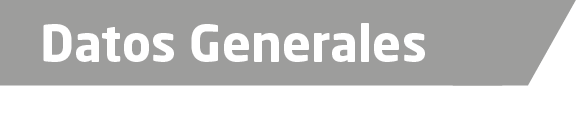 Nombre Orquidea Vidaña GonzálezGrado de Escolaridad Licenciada en DerechoCédula Profesional (Licenciatura) 09078964Teléfono de Oficina 921-21-4-54-66Correo Electrónico fiscal.orquidea@hotmail.comDatos GeneralesFormación Académica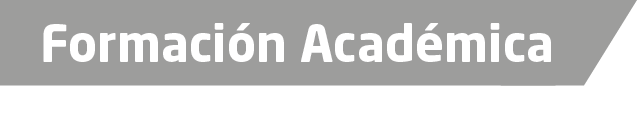 2006-2010Universidad del Golfo de México “UGM” Estudios de Licenciatura en Derecho.2016 a la FechaPostulante a Maestra en Derecho Constitucional Penal en el Centro Veracruzano de Investigación y Posgrado ubicado en la ciudad de Xalapa de Enríquez, Veracruz.Trayectoria Profesional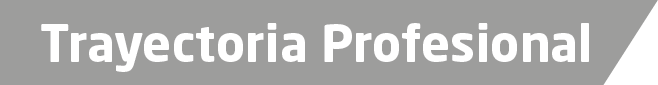 2010 al 2011Auxiliar Jurídico del H. ayuntamiento de Catemaco, Veracruz.2014 al 2015Fiscal Investigadora en Delitos Diversos. En el IV distrito judicial de huayacocotla, Veracruz.2015 al 2016Fiscal facilitadora en el XIX Distrito judicial de San Andrés Tuxtla, Veracruz. 2016 a la FechaFiscal Orientadora en el XXI Distrito judicial de Coatzacoalcos, Veracruz.Ar de Conocimiento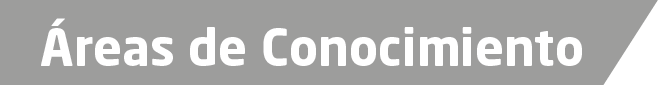 Derecho ConstitucionalDerecho PenalDerechos humanos y Género